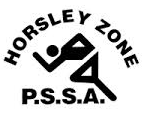 Horsley Zone Boys Softball Team 2016Coach: Mr MouradSchool: Canley Heights PSThe SSW Carnival is to be held at Macarthur Softball Complex Stadium on Monday 23rd May.SchoolStudentKing ParkDreymon P, Aaron GFairfield WestMehdi RPrairievaleJayden L, Hayden ICecil HillsPatrick AWilliam StimsonNoah A, Angus M, Christopher BHarrington StStefan M